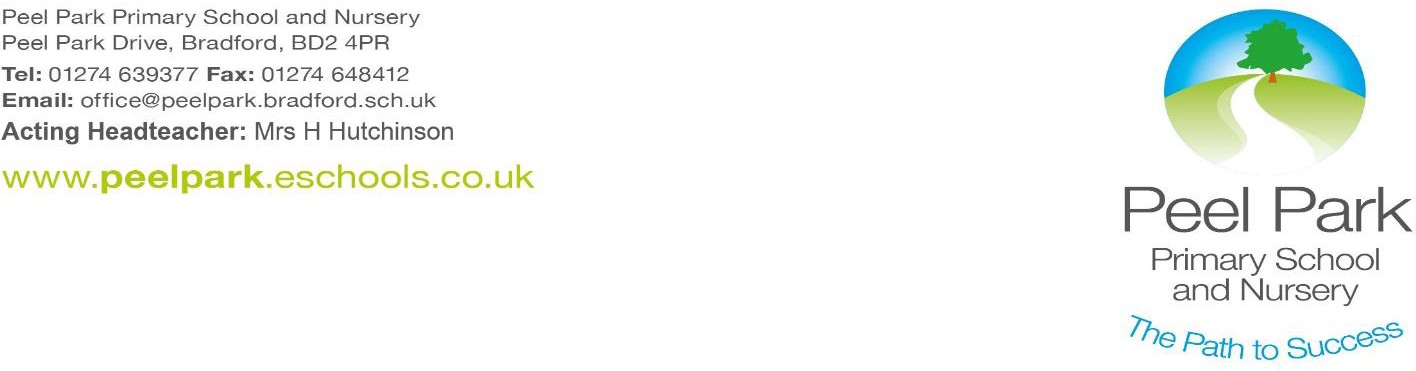 SCHOOL TERM AND HOLIDAY DATES 2022 - 2023Staff Training Days: Monday 5th September 2022, Monday 5th June 2023, Thursday 29th June 2023, Friday 30th June 2023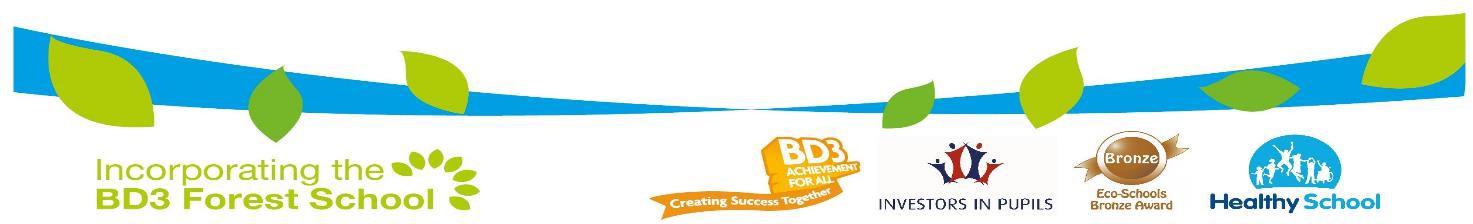 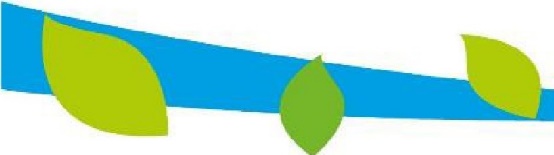 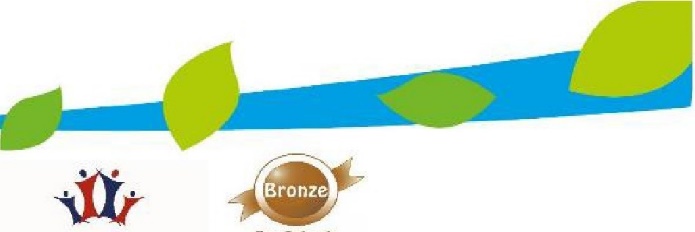 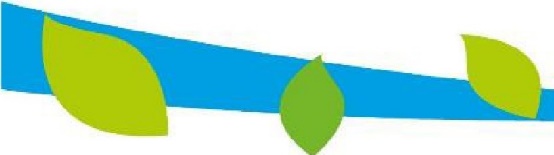 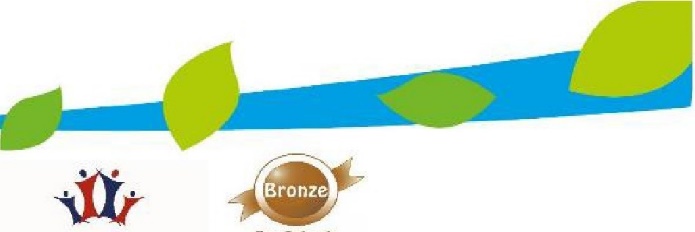 Autumn TermOpenWednesday 7th September 2022Half TermClose OpenFriday 21st  October 2022 Monday 31st October 2022ChristmasClose OpenTuesday 20th December 2022 Thursday 5th January 2023Half TermClose OpenFriday 10th February 2023 Monday 20th February 2023EasterClose OpenFriday 31st March 2023 Monday 17th April 2023May DayClose OpenFriday 28th April 2023 Tuesday 2nd May 2023Spring BankClose OpenFriday 26th May 2023 Tuesday 6th June 2023SummerCloseTuesday 25th July 2023